Industrialization [190284]Industrialization [190284]StudentClassDate1.Which phrase best completes this diagram?

2.Use the information to answer the question. 

In the early 1800s, entrepreneurs searching for a place to build a textile mill looked for four factors: the availability of inexpensive land, a large town nearby to supply labor, a fast-moving water source to supply energy, and a large river or seaport for transporting finished goods. 

Which concern would be least important in determining an industry’s location in the United States today? 3.Which natural resources best complete this chart?

4.Which factor contributed to England’s emergence as the first country to industrialize? 5.Which one of the following statements about child labor during the Industrial Revolution is false? 6.Which phrase best completes this diagram?

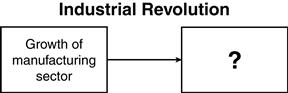 7.Which change is described in this excerpt?

8.Which trend in England is best supported by the information in this graph?

9.Which historical event was most responsible for the decline of the slave trade? 10.This list reflects which aspect of the Age of Industrialization?

11.The Industrial Revolution led to migration from 12.How did the Industrial Revolution most affect local governments in Great Britain? 13.During the Industrial Revolution, which group benefited most from the free enterprise system? 14.Due to the increase in demand for textiles during the Industrial Revolution, factory owners began to 15.Which development is most associated with the Industrial Revolution? 16.Workers began to organize into unions for all of the following reasons except 17.Based on the information below, which term describes a major driving force of the Industrial Revolution?

18.The migration of people from rural areas to cities during the 19th century is an example of which trend? 19.Which phrase best completes this diagram?

20.Which change in the United Kingdom occurred as a result of the trend illustrated on this graph? 

